Council on Aging virtual Board Meeting - AGENDATHURSDAY, MAY 14, 2020 @ 5:00* PM
Town Hall, Selectmen’s Hearing Room/Conference call-in, as follows: For audio conferencing - Dial any number (US):  
425-436-6338
425-436-6308
425-436-6300Access code:  817651#    correctedCOUNCIL ON AGING27 Brook Street, Scituate, MA 02066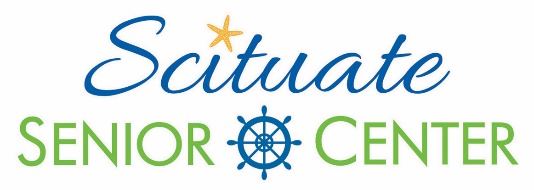 600 Chief Justice Cushing Hwy.Scituate, Massachusetts 02066  TEL: (781) 545-8738FAX: (781) 545-6990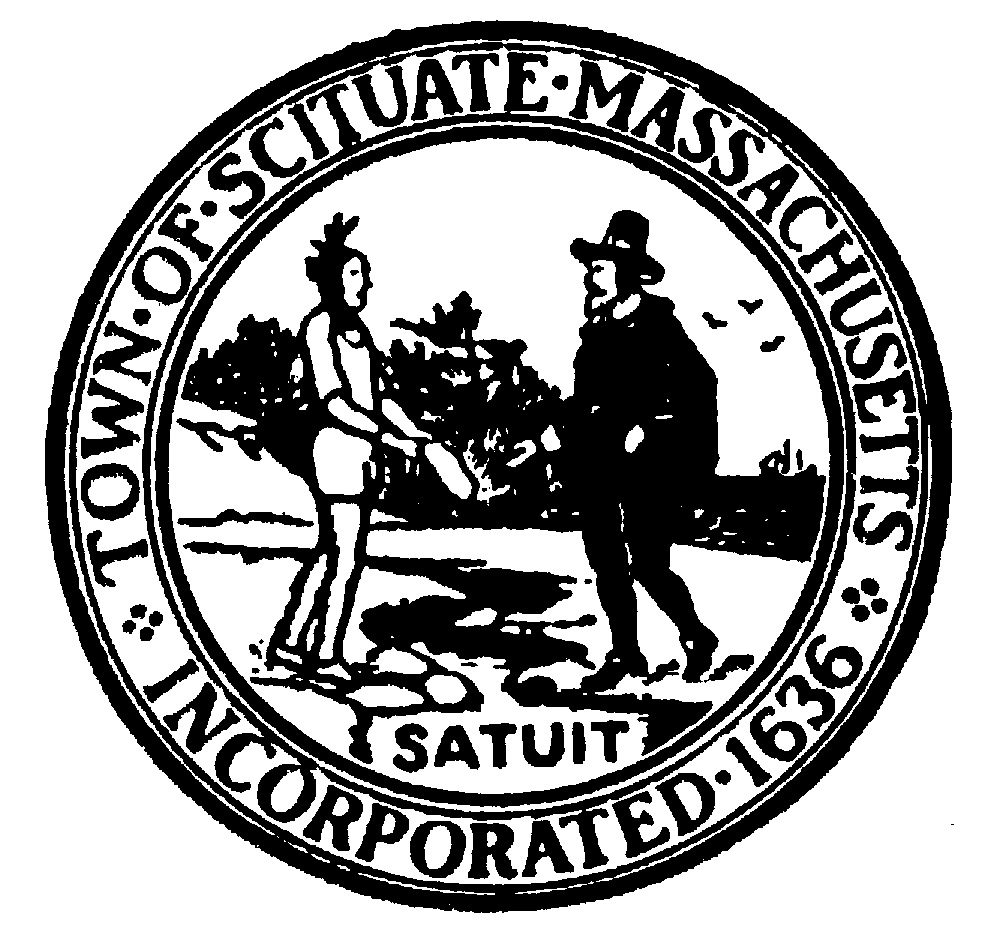 Agenda ItemNotes5:00Meeting called to order;Announcement/instructions re: call-in; roll call for attendees by phone___________________________________
___________________________________
___________________________________
___________________________________5:05Approval of MARCH mins___________________________________5:10Director Report – Update of Activities during COVID19 Senior Center closure__________________________________
__________________________________
__________________________________5:30Possible Liaison Reports:BOS, Karen CanfieldSouth Shore Elder Services, Joan PowersFOSS—Elaine Shembari;   Gordon Price
__________________________________
__________________________________
__________________________________
__________________________________
__________________________________
__________________________________5:55Old/New Business __________________________________6:00Adjournment__________________________________